Переписать слова на с. 204, 205 в словарь – тетрадь из разделов  Insekten, Fische, Vogel.Перевести четвертую шутку (Witze) на с. 213.Задание выслать до 2.06.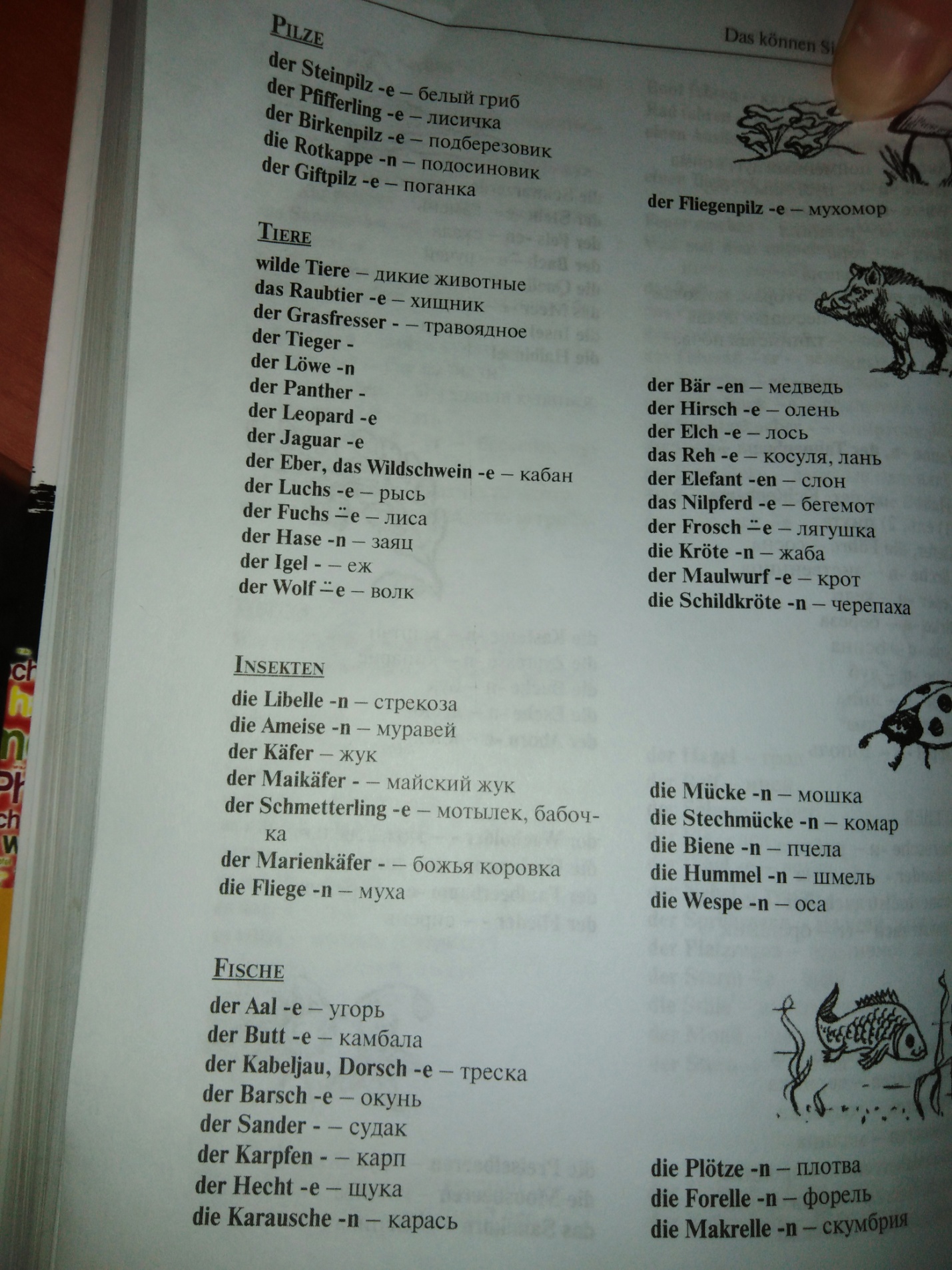 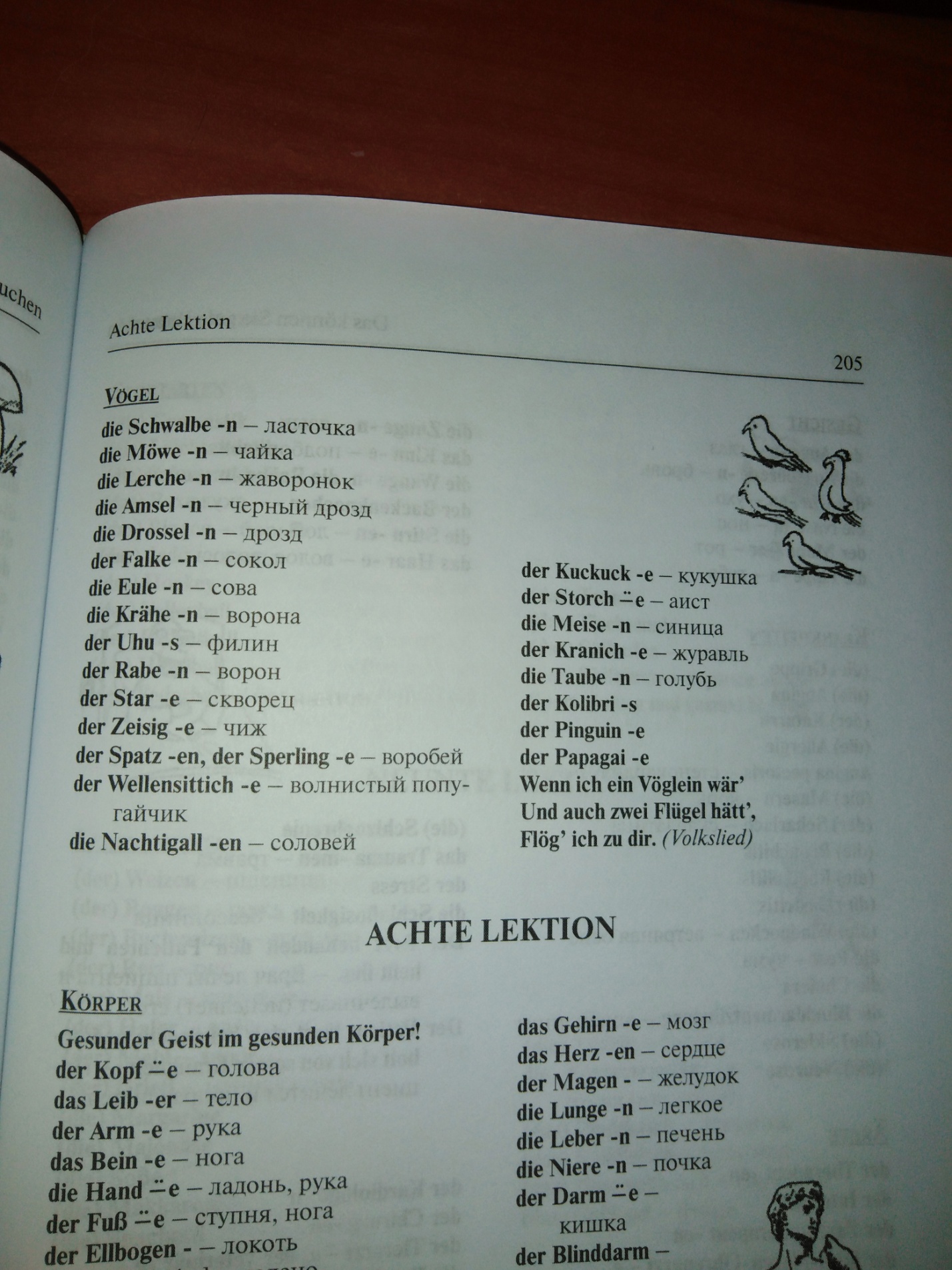 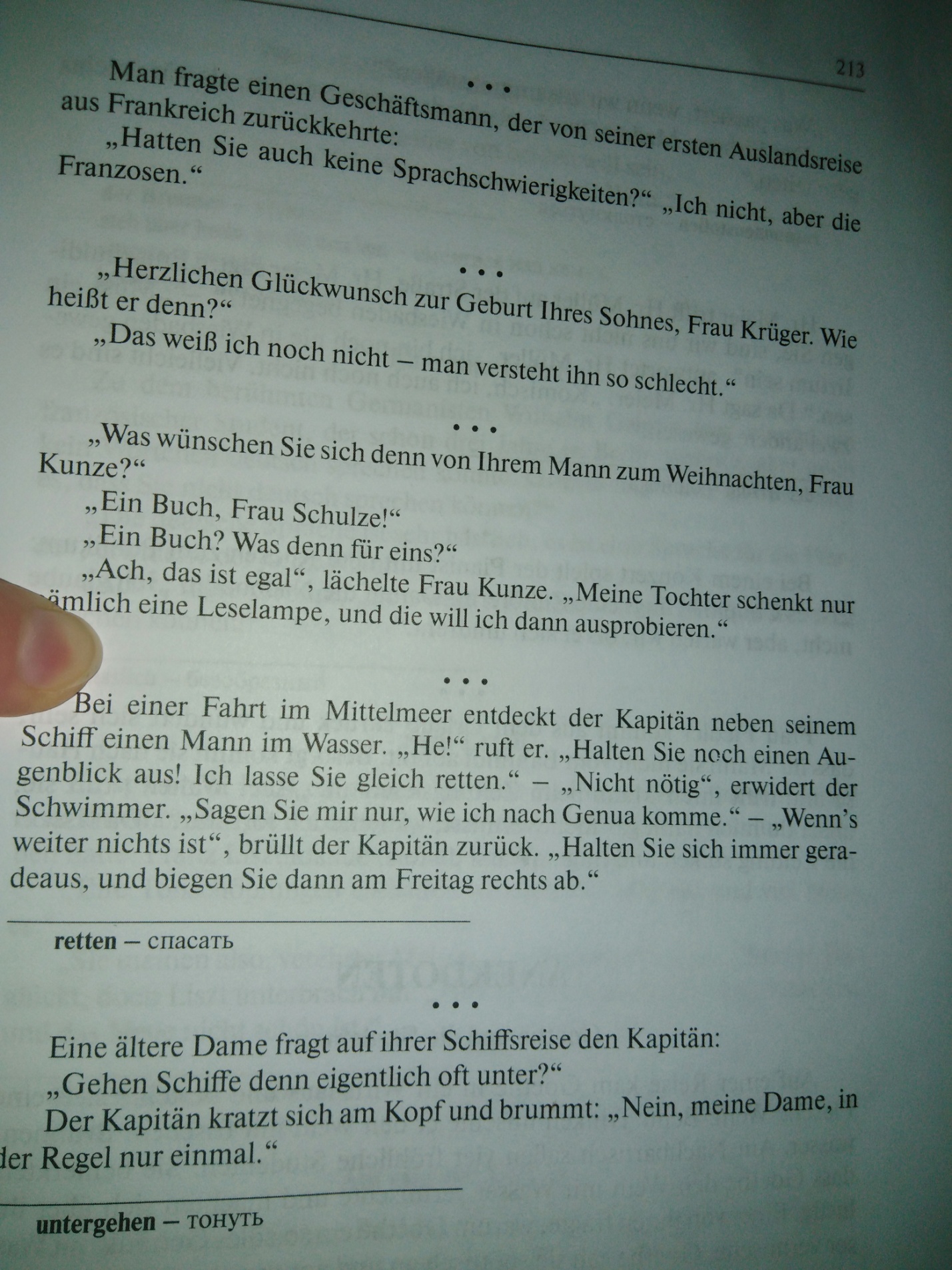 